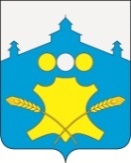 АдминистрацияБольшемурашкинского муниципального округаНижегородской областиПОСТАНОВЛЕНИЕ         31.01.2023г.                                                                                                   №  59   О стоимости услуг, предоставляемых согласно гарантированному перечню услуг по погребению              В соответствии с пунктом 3 статьи 9 Федерального закона от 12.01.1996№ 8-ФЗ «О погребении и похоронном деле», постановлением Правительства Российской Федерации от 30.01.2023 № 119  «Об утверждении коэффициента индексации выплат, пособий и компенсаций в 2023 году», учитывая письмо отделения фонда Пенсионного и социального страхования Российской Федерации  от 30.01.2023  № ЕЖ-52-03/10717 «Об индексации стоимости услуг по погребению»,  администрация Большемурашкинского муниципального округа  п о с т а н о в л я е т:      1. Определить стоимость услуг, предоставляемых согласно гарантированному перечню услуг на погребение в размере  7793 рубля 48 копеек (Семь тысяч семьсот девяносто три рубля 48 копеек) в соответствии с Приложением 1, Приложением 2.     2. Настоящее постановление вступает в силу с 1 февраля 2023 года.          3. Постановление администрации Большемурашкинского муниципального района от 01.02.2022 года № 37 «О стоимости услуг, предоставляемых согласно гарантированному перечню услуг по погребению» отменить.     4. Управлению делами администрации Большемурашкинского муниципального округа обеспечить размещение настоящего постановления на официальном сайте администрации Большемурашкинского муниципального округа в информационно-телекоммуникационной сети «Интернет».         5. Контроль за исполнением настоящего постановления возложить на заместителя главы администрации Большемурашкинского муниципального округа Р.Е. Даранова.Глава местного самоуправления                                                                                                          Н.А.БеляковСОГЛАСОВАНО:Председатель комитета поуправлению экономикой                                                                          Р.Е.ДарановУправляющий делами                                                                              И.Д.СадковаНачальник сектора правовой,организационной, кадровой работыи информационного обеспечения                                                          Г.М.Лазарева                                                                                                                           Приложение1	             к постановлению администрации                                                                                       Большемурашкинского муниципального округа	     от_________  № _____Стоимость услуг, предоставляемых согласно гарантированномуперечню услуг по погребению умерших граждан, имеющих супруга, близких родственников, законного представителя или иного лица, взявшего на себя обязанность осуществить погребение умершего                                                                                                                   Приложение 2	                к постановлению администрации                                                                                        Большемурашкинского муниципального округа	     от _______ № ______Стоимость услуг, предоставляемых согласно гарантированномуперечню услуг по погребению умерших граждан, не имеющих супруга, близких родственников, иных родственников либо законного представителя или при  невозможности осуществить ими погребение, а также умерших граждан, личность которых не установлена  (руб.)№Виды услуг          Сумма (руб.)1Оформление документов, необходимых для погребения02Предоставление  и доставка гроба и других предметов, необходимых для погребения23263Перевозка тела (останков) умершего на кладбище (в крематорий)2626,204Погребение (кремация с последующей выдачей урны с прахом)2841,28	Итого7793.48  №Виды услугСумма    (руб.)1Оформление документов, необходимых для погребения		 02Облачение тела	 780,003Предоставление гроба и предметов, необходимых для погребения	  1672,284Перевозка умершего на кладбище (в крематорий)	 2616,005Погребение (кремация)	2725,20Итого   7793,48